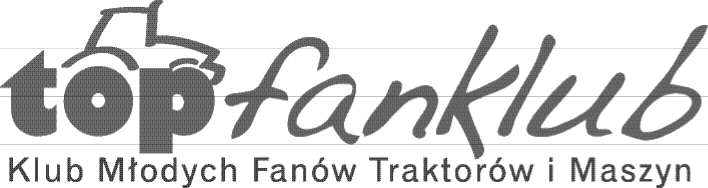 Jadę z fanklubem do fabryki Pöttinger w Austrii!Ankieta(wyślij ją koniecznie ze zgłoszeniem na: topfanklub@topagrar.com.pl) Imię i nazwisko:Dokładny adres zamieszkania:Telefon:Email:Który z artykułów zamieszczonych w trzech ostatnich wydaniach top agrar Polska był dla Ciebie najbardziej ciekawy? Które z porad zawartych w tekście wdrożyłeś lub chciałbyś wdrożyć w swoim lub rodziców gospodarstwie?Jaki masz pomysł na zwiększenie dochodów Twojego lub rodziców gospodarstwa?Jakimi maszynami pracujesz w gospodarstwie?